ΑΡΙΘΜΟΣ ΜΕΛΕΤΗΣ : 345/2020ΠΡΟΣΦΟΡΑΣΥΝΟΠΤΙΚΟΥ ΔΙΑΓΩΝΙΣΜΟΥ: «ΠΡΟΜΗΘΕΙΑ : 1)  ΑΝΑΛΩΣΙΜΩΝ  ΥΛΙΚΩΝ - ΜΕΛΑΝΙΩΝ & ΤΟΝΕΡ  (ομάδα 1)  CPV : 30125120-8  & 30192110-5, 2)  ΓΡΑΦΙΚΗΣ  ΥΛΗΣ     (ομάδα 2) CPV : 30192700-8, 3)  ΦΩΤΟΤΥΠΙΚΟΥ ΧΑΡΤΙΟΥ (ομάδα 3) CPV : 30197643-5»	Α.Μ.: 345/2020, ενδεικτικού προϋπολογισμού 74.380,68€ (συμπ/νου Φ.Π.Α.).Της  επιχείρησης ………………………………….,  έδρα………………., οδός…………………………………,            αριθμός………………, τηλέφωνο…………………………………..,      fax………………………ΟΜΑΔΑ  1 : ΑΝΑΛΩΣΙΜΑ  ΥΛΙΚΑ - ΜΕΛΑΝΙΑ & ΤΟΝΕΡ         ………………………………..  …./…./ 2021                                                                                                                                                                                                                                                                                                                                                        Ο  ΠΡΟΣΦΕΡΩΝΑΡΙΘΜΟΣ ΜΕΛΕΤΗΣ : 345/2020ΠΡΟΣΦΟΡΑΣΥΝΟΠΤΙΚΟΥ ΔΙΑΓΩΝΙΣΜΟΥ: «ΠΡΟΜΗΘΕΙΑ : 1)  ΑΝΑΛΩΣΙΜΩΝ  ΥΛΙΚΩΝ - ΜΕΛΑΝΙΩΝ & ΤΟΝΕΡ  (ομάδα 1)  CPV : 30125120-8  & 30192110-5, 2)  ΓΡΑΦΙΚΗΣ  ΥΛΗΣ     (ομάδα 2) CPV : 30192700-8, 3)  ΦΩΤΟΤΥΠΙΚΟΥ ΧΑΡΤΙΟΥ (ομάδα 3) CPV : 30197643-5»	Α.Μ.: 345/2020, ενδεικτικού προϋπολογισμού 74.380,68€ (συμπ/νου Φ.Π.Α.).Της  επιχείρησης ………………………………….,  έδρα………………., οδός…………………………………,            αριθμός………………, τηλέφωνο…………………………………..,      fax………………………ΟΜΑΔΑ  2 : ΓΡΑΦΙΚΗ  ΥΛΗ………………………………..  …./…./ 2021                                                                                                                                                                                                                                                                                                                                                        Ο  ΠΡΟΣΦΕΡΩΝΑΡΙΘΜΟΣ ΜΕΛΕΤΗΣ : 345./2020ΠΡΟΣΦΟΡΑΣΥΝΟΠΤΙΚΟΥ ΔΙΑΓΩΝΙΣΜΟΥ: «ΠΡΟΜΗΘΕΙΑ : 1)  ΑΝΑΛΩΣΙΜΩΝ  ΥΛΙΚΩΝ - ΜΕΛΑΝΙΩΝ & ΤΟΝΕΡ  (ομάδα 1)  CPV : 30125120-8  & 30192110-5, 2)  ΓΡΑΦΙΚΗΣ  ΥΛΗΣ     (ομάδα 2) CPV : 30192700-8, 3)  ΦΩΤΟΤΥΠΙΚΟΥ ΧΑΡΤΙΟΥ (ομάδα 3) CPV : 30197643-5»	Α.Μ.: 345/2020, ενδεικτικού προϋπολογισμού 74.380,68€ (συμπ/νου Φ.Π.Α.).Της  επιχείρησης ………………………………….,  έδρα………………., οδός…………………………………,            αριθμός………………, τηλέφωνο…………………………………..,      fax………………………ΟΜΑΔΑ 3 :   ΦΩΤΟΤΥΠΙΚΟ  ΧΑΡΤΙ  ………………………………..  …./…./ 2021                                                                                                                                                                                                                                                                                                                                                         Ο  ΠΡΟΣΦΕΡΩΝ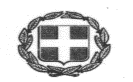   ΕΛΛΗΝΙΚΗ ΔΗΜΟΚΡΑΤΙΑ     ΠΕΡΙΦΕΡΕΙΑ ΑΤΤΙΚΗΣ         ΔΗΜΟΣ ΦΥΛΗΣ    ΤΕΧΝΙΚΗ ΥΠΗΡΕΣΙΑΠΡΟΜΗΘΕΙΑ  1) ΑΝΑΛΩΣΙΜΩΝ  ΥΛΙΚΩΝ - ΜΕΛΑΝΙΩΝ & ΤΟΝΕΡ   CPV : 30125120-8  & 30192110-52)  ΓΡΑΦΙΚΗΣ  ΥΛΗΣ   CPV : 30192700-8                                                                      3)  ΦΩΤΟΤΥΠΙΚΟΥ ΧΑΡΤΙΟΥ  CPV : 30197643-5            ΕΤΟΥΣ  2021Α/ΑΕΚΤΥΠΩΤΕΣ –ΤΗΛΕΟΜΟΙΟΤΥΠΑ -ΦΩΤΟΤΥΠΙΚΑΜΕΛΑΝΙΑ-TONER                   ( ORIGINAL )ΤΕΜ.ΠΡΟΣΦΕΡΟΜΕΝΗΤΙΜΗΜΟΝΑΔΟΣ(€)ΣΥΝΟΛΟ  (€)1HP Deskjet 1015/1515/2645Black 65062HP Deskjet 1015/1515/2645Tricolor 65063HP Officejet 6950Black 90344HP Officejet 6950Cyan 90345HP Officejet 6950Magenda 90346HP Officejet 6950Yellow 90347HP Deskjet 5740-5940Black 33938HP Laserjet M750Black 650A/CE270A19HP Laserjet M750Cyan 650A/CE271A110HP Laserjet M750Yellow 650A/CE272A111HP Laserjet M750Magenda 650A/CE273A112HP Officejet pro  476dwBlack 970xl213HP Officejet pro  476dwYellow 971xl214HP Officejet pro X476dwMagenda 971xl215HP Officejet pro X476dwCyan 971xl216HP Deskjet 1220C / 1280/970 CXI45 Black AE317HP Deskjet 1220C /1280/970 CXI78 Color AE318HP Deskjet 5740-5940-1510343 Color 319HP Deskjet 940xlblack320HP Deskjet 940xlcyan321HP Deskjet 940xlyellow322HP Deskjet 940xlmagenda323HP Officejet 901 xlblack324HP Officejet 901 xlcolor325HP Laserjet 1018/1020/1022/3055/1522Q 2612A526HP Laserjet MFP 125 nwBlack 83A627HP Laser Jet P1102Black 285A628HP  Laserjet M12aBlack 79A229HP Laserjet P2055D CE505A230HP Laserjet M1522Black 36A531Epson M1400black232Epson SX420WBlack t1291333Epson SX420WCyan t1292334Epson SX420WYellow t1293335Epson SX420WMagenda t1294336Lexmark MS317dn Black 51B 2000537Lexmark B2338Black B23 2000538Lexmark E260E260A11E639Lexmark E260E260X22GDRUM240Lexmark W84030HDRUM141Lexmark W840black242Lexmark MS312Black 51F2H00443Lexmark  MS 310dn Black 50F2000444Panasonic KX-FP205Black (σετ2)345Panasonic UF-8300black246Panasonic  UF-6300-3380Black 8.000 σελ.447RICOH AFICIO MP201black448RICOH AFICIO 1027/2014/2027black449Gestener MP C2800 Aficioblack450Gestener MP C2800 Aficiocyan451Gestener MP C2800 Aficioyellow452Gestener MP C2800 Aficiomagenda453SHARP AR6020NBlack MX237GT154SHARP MX-M-266NBlack MX315GT455Kyosera KM3050Black tk-715356Kyosera Ecosus P2040dnBlack tk1160 7.200 σελ.157Kyosera P2135dnBlack tk 170 7.200 σελ.258Kyosera Drum DK170black159Konica Minolta C224Black TN321M560Konica Minolta C224Cyan TN321C561Konica Minolta C224Yellow TN321Y562Konica Minolta C224Magenda TN321M563Samsung ML2165-SF760101S464Samsung M2835DW116S565Samsung 2070111S566SHARP AR-M316Black 25 500 σελ.167HP Officejet 7740Black 953468OKI B432 – MB562Black 3.000 σελ.569OKI MC 342 Black 570OKI MC342cyan571OKI MC342yellow572OKI MC342magenda573OKI B412Black 3.000 σελ.1474OKI C531dnBlack 775OKI C531dnCyan 776OKI C531dnYellow 777OKI C531dnMagenda 778OKI MB760Black 18.000 σελ.579OKI MC 363Black 1.500 σελ.580OKI MC 363Cyan 1.500 σελ.581OKI MC 363Yellow 1.500 σελ.582OKI MC 363Magenda 1.500 σελ.583OKI MC760Black 8.000 σελ.584OKI MC760Cyan 6.000 σελ.585OKI MC760Yellow 6.000 σελ.586OKI MC760Magenda 6.000 σελ.587ΟΚΙ Β410 – ΜΒ460Βlack 3.500 σελ.288ΚONICA MINOLTA BIZHUB 284EBlack TN-322289OKI MB451Black 2.500 σελ.590ΟΚΙ ΜΒ451 DRUMBlack 25.000 σελ.191OKI MC 342 DRUMB-C-Y-M 20.000 σελ.492ΟΚΙ Β411/412 DRUMBlack 25.000 σελ.193ΟΚΙ MC 760 DRUMBlack 30.000 σελ.194OKI MC 760 DRUMCyan 30.000 σελ.195OKI MC 760 DRUMYellow 30.000 σελ.196OKI MC 760 DRUMMagenta 30.000 σελ.197ΟΚΙ Β410/ΜΒ460 DRUMBlack 25.000 σελ.198ΟΚΙ ΜΒ562 DRUMBlack 25.000 σελ.199KONICA MINOLTA C224 DRUMBlack 120.000 σελ.1100KONICA MINOLTA C224 DRUMC-Y-M 75.000 σελ.3101OKI C531 DRUMB-C-Y-M 20.000 σελ.4102ΚΟΝICA MINOLTA 284-TN322 DRUMBlack 120.000 σελ.1103ΟΚΙ Β721Black 18.000 σελ.5104ΟΚΙ B432-MB562-ΜΒ472 DRUM Black 25.000 σελ.3105KONICA MINOLTA  BIZHUB C 3110Black 5.000 σελ.2106KONICA MINOLTA BIZHUB C 3110Cyan 5.000 σελ.2107KONICA MINOLTA BIZHUB C 3110Yellow 5.000 σελ.2108KONICA MINOLTA BIZHUB C 3110Magenta 5.000 σελ.2109KONICA MINOLTA BIZHUB C 3110 DRUMBlack 23.000 σελ.1110KONICA MINOLTA BIZHUB C 3110 DRUMCyan 25.000 σελ.1111KONICA MINOLTA BIZHUB C 3110 DRUMYellow 25.000 σελ.1112KONICA MINOLTA BIZHUB C 3110 DRUMMagenta 25.000 σελ.1113OKI MC 563Black 1.000 σελ.5114OKI MC 563Cyan 1.500 σελ.5115OKI MC 563Yellow 1.500 σελ.5116OKI MC 563Magenta 1.500 σελ.5117OKI MC 563DRUM black 30.000σελ.1118OKI MC 563DRUM cyan,yellow,magenta3119OKI C823Black 7000σελ.2120OKI C823Cyan,yellow,magenta3121OKI C823DRUM black 30.000σελ.1122OKI C823DRUM cyan,yellow,magenta 30000σελ.3123HP 4675-3635black 6525124HP 4675-3635tricolor 6525125HP Laserjet M345Black Q5945A4126LEXMARK T650Black T652dn/Τ650 7.000 σελ.4127LEXMARK MX310XBlack 602 (60F2000)4128CANON MX395Black 5402129CANON MX395Tricolor 5412130CANON PIXMA TS3151Black PG5452131CANON PIXMA TS3151Tricolor PG5462132HP Laserjet 1160Black 49A2133HP Laserjet P1005/1006Black 35A5    ΔΑΠΑΝΗ :€ΦΠΑ 24%:€ΣΥΝΟΛΙΚΗ     ΔΑΠΑΝΗ :€(Υπογραφή – Σφραγίδα Επιχείρησης)  ΕΛΛΗΝΙΚΗ ΔΗΜΟΚΡΑΤΙΑ     ΠΕΡΙΦΕΡΕΙΑ ΑΤΤΙΚΗΣ         ΔΗΜΟΣ ΦΥΛΗΣ    ΤΕΧΝΙΚΗ ΥΠΗΡΕΣΙΑΠΡΟΜΗΘΕΙΑ  1) ΑΝΑΛΩΣΙΜΩΝ  ΥΛΙΚΩΝ - ΜΕΛΑΝΙΩΝ & ΤΟΝΕΡ   CPV : 30125120-8  & 30192110-52)  ΓΡΑΦΙΚΗΣ  ΥΛΗΣ   CPV : 30192700-8                                                                      3)  ΦΩΤΟΤΥΠΙΚΟΥ ΧΑΡΤΙΟΥ  CPV : 30197643-5            ΕΤΟΥΣ  2021A/AΠΕΡΙΓΡΑΦΗ   ΕΙΔΟΥΣΠΟΣΟΤ.ΜΟΝΑΔΑΜΕΤΡ.ΠΡΟΣΦΕΡΟΜ. ΤΙΜΗ ΜΟΝΑΔΑΣ (€)ΔΑΠΑΝΗ (€)1 ΑΡΙΘΜΟΜΗΧΑΝΕΣ 12 ΨΗΦΙΑ τύπου casioΤΕΜ52AΡΙΘΜΟΜΗΧΑΝΕΣ ΤΑΙΝΙΑΣ 12ΨΗΦΙΑ (ΜΑΥΡΟ-ΚΟΚΚΙΝΟ) τύπου casioΤΕΜ53ΑΝΤΑΛΛΑΚΤΙΚΑ  ΣΥΡΡΑΠΤΙΚΟΥ  24/6                           ( 10 ΠΑΚΕΤΑ / ΚΟΥΤΙ ) τύπου ROMA-MAESTRIΚΟΥΤΙΑ2004ΑΝΤΑΛΛΑΚΤΙΚΑ ΣΥΡΡΑΠΤΙΚΟΥ 64          (10 ΠΑΚΕΤΑ / ΚΟΥΤΙ) τύπου ROMA-MAESTRIΚΟΥΤΙΑ2005ΑΝΤΑΛΛΑΚΤΙΚΑ ΣΥΡΑΠΤΙΚΟΥ 23/8 ΠΑΚΕΤΟ τύπου ROMA-MAESTRIΤΕΜ406ΑΝΤΑΛΛΑΚΤΙΚΑ ΣΥΡΑΠΤΙΚΟΥ 23/10 ΠΑΚΕΤΟΤΕΜ207ΑΝΤΑΛΛΑΚΤΙΚΑ ΣΥΡΑΠΤΙΚΟΥ 23/13 ΠΑΚΕΤΟΤΕΜ208ΑΝΤΑΛΛΑΚΤΙΚΑ ΣΥΡΑΠΤΙΚΟΥ 23/17 ΠΑΚΕΤΟΤΕΜ209ΑΝΤΖΕΝΤΕΣ ΗΜΕΡΟΛΟΓΙΑ 17x25 ΗΜΕΡΗΣΙΕΣΤΕΜ1010ΑΠΟΣΥΡΡΑΠΤΙΚΟ ΚΑΒΟΥΡΑΚΙ  ΜΕΓΑΛΟ τύπου ROMEO MAESTRI ROMAΤΕΜ5011ΑΠΟΣΥΡΡΑΠΤΙΚΟ ΚΑΒΟΥΡΑΚΙ ΜΙΝΙΤΕΜ3012ΒΑΣΗ  ΜΕΤΑΛΛΙΚΗ ΓΙΑ ΗΜΕΡΟΛΟΓΙΟ ΤΕΜ1013ΒΑΣΗ  ΣΕΛΟΤΕΙΠ (ΜΑΥΡΟ ΧΡΩΜΑ) 350gr ΜΕΣΑΙΑΤΕΜ1014ΒΙΒΛΙΟ  ΠΡΩΤΟΚΟΛΛΟΥ 300 Φύλλων 25Χ35ΤΕΜ315ΒΙΒΛΙΟ ΡΙΓΕ Α4 (σκληρό εξώφυλλο 100 Φύλλων)ΤΕΜ1016 ΒΙΒΛΙΟ ΠΡΩΤΟΚΟΛΛΟΥ 200 Φύλλων 25x35ΤΕΜ217BLANCO ΔΙΟΡΘΩΤΙΚΟ (πινελάκι) 20ml, τυπ. PrittΤΕΜ50018ΒΙC ΣΤΥΛΟΣ ΔΙΑΡΚΕΙΑΣ CRISTAL,ORANGE, (ΚΟΥΤΙ 50 ΤΕΜ) ΜΠΛΕ,ΚΟΚΚΙΝΟΣ,ΜΑΥΡΟΣΤΕΜ4019ΔΙΟΡΘΩΤΙΚΗ ΤΑΙΝΙΑ TIPP-EX  4.2mm x 10mTEM5020ΓΟΜΑ  ΛΕΥΚΗ  τύπου STABILO 20 x 65ΤΕΜ30021ΔΙΑΦΑΝΕΙΕΣ  Γ ΜΕ ΑΝΟΙΓΜΑ ΣΤΟ ΠΛΑΙ  Α4                       ( ΠΑΚΕΤΟ 100 ΤΕΜΑΧΙΩΝ ) ΤΕΜ5022ΔΙΑΦΑΝΕΙΕΣ Α4  ΜΕ  ANOΙΓΜΑ ΠΑΝΩ         (ΠΑΚΕΤΟ 100 ΤΕΜΜΑΧΙΩΝ) TEM40023ΔΙΟΡΘΩΤΙΚΟ ΣΕΤ  PELIKANΤΕΜ2024ΔΙΑΧΩΡΙΣΤΙΚΑ Α4 ΧΡΩΜΑΤΙΣΤΑ 10 ΘΕΜΑΤΩΝΤΕΜ5525ΔΙΑΧΩΡΙΣΤΙΚΑ ΦΥΛΛΑ Α4/160gr/250 φύλλων χρώματος εκρούΤΕΜ1026ΕΠΙΤΡΑΠΕΖΙΑ ΗΜΕΡΟΛΟΓΙΑ ΒΑΣΗΣΤΕΜ.1027ΕΥΡΕΤΗΡΙΟ ΤΗΛΕΦΩΝΟΥ 14x21 ΤΕΜ528ΕΥΡΕΤΗΡΙΟ Α4 / Α-Ω 100 φυλλων( σκληρό εξωφυλ.)ΤΕΜ1029ΘΗΚΗ  ΜΑΓΝΗΤΙΚΗ ΣΥΝΔΕΤΗΡΩΝ (έγχρωμη)ΤΕΜ2030ΘΕΡΜΙΚΕΣ ΧΑΡΤΟΤΑΙΝΙΕΣ 57x50 ΑΡΙΘΜΟΜΗΧΑΝΗΣΤΕΜ2031ΘΗΚΗ  ΠΕΡΙΟΔΙΚΩΝ ΜΕ ΠΛΑΣΤΙΚΗ ΕΠΕΝΔΥΣΗ 26x35x8 Α4 (έγχρωμη)ΤΕΜ10032ΚΛΑΣΕΡ ΠΛΑΣΤΙΚΑ ΧΡΩΜΑΤΙΣΤΑ 8/32 - 4/32  με μεταλλικό κρίκοΤΕΜ30033ΚΛΑΣΕΡ ΠΛΑΣΤΙΚΑ  ΣΥΝΝΕΦΟ 8/32&  4/32 με μεταλλικό κρίκοΤΕΜ10034ΚΟΛΛΕΣ ΡΕΥΣΤΕΣ 20ml UHUΤΕΜ2035ΚΟΛΛΑ stick 8gr UHUTEM2036ΚΥΒΟΣ ΧΡΩΜΑΤΙΣΤΑ ΧΑΡΤΑΚΙΑ 90x90,              500 φύλλωνΤΕΜ5037ΚΟΥΤΙΑ ΑΡΧΕΙΟΥ ΜΕ ΛΑΣΤΙΧΟ ΒΟΧ 25x35x5ΤΕΜ2038ΚΟΥΤΙΑ ΑΡΧΕΙΟΥ ΜΕ ΛΑΣΤΙΧΟ ΒΟΧ 25x35x 8ΤΕΜ2039ΚΟΥΤΙΑ ΑΡΧΕΙΟΥ ΜΕ ΛΑΣΤΙΧΟ ΒΟΧ 25x35x12ΤΕΜ2040ΚΑΘΑΡΙΣΤΙΚΟ ΟΘΟΝΗΣ / ΠΛΗΚΤΡΟΛΟΓΙΟΥ ΤΕΜ541ΛΑΣΤΙΧΑ πλακέ 100gr, 8mm x 1.20x1.85mmΤΕΜ2042ΛΑΣΤΙΧΑ πλακέ 100gr, 5mm x 1.25x80mmTEM2043ΛΑΣΤΙΧΑ στρογγυλά 100gr, 80mm x 125mmTEM2044ΛΕΥΚΑ ΧΑΡΤΑΚΙΑ ΣΗΜΕΙΩΣΕΩΝ  90x90,             500 φύλλωνTEM30045ΜΑΡΚΑΔΟΡΟΣ ΑΝΕΞΙΤΗΛΟΣ ΜΕ ΣΤΡΟΓΓΥΛΗ ΜΥΤΗ , ΧΡΩΜΑΤΟΣ  ΜΑΥΡΟΥ, ΜΠΛΕ, ΚΟΚΚΙΝΟΥ τύπου  edding 2000ΤΕΜ6046ΜΑΡΚΑΔΟΡΟΣ ΥΠΟΓΡΑΜΜΙΣΗΣ τύπου  STABILO ΧΡΩΜΑΤΟΣ  ΚΙΤΡΙΝΟΣ, ΜΠΛΕ, ΚΟΚΚΙΝΑ, ΠΟΡΤΟΚΑΛΙ, ΜΩΒ, ΠΡΑΣΙΝΑ, ΦΟΥΞΙΑ, ΤΕΜ30047ΜΟΛΥΒΙΑ ΗΒ τύπου faberΤΕΜ30048ΜΟΛΥΒΙΑ 2Β τύπου faberΤΕΜ5049ΜΗΧΑΝΙΚΟ ΜΟΛΥΒΙ 0,5-0,7 ΗΒΤΕΜ1050ΜΥΤΕΣ για ΜHΧΑΝΙΚΟ ΜΟΛΥΒΙ 0,5- 0,7 ΗΒ,ΤΕΜ1051ΜΕΛΑΝΙ ΤΑΜΠΟΝ, ΜΠΛΕ,ΜΑΥΡΟ,ΚΟΚΚΙΝΟΤΕΜ10052ΜΠΛΟΚ ΑΛΛΗΛΟΓΡΑΦΙΑΣ Α4- 50 φύλλων με εξώφυλλοΤΕΜ20053ΜΟUSE PADSΤΕΜ2054ΣΤΙΚΑΚΙΑ U.S.B. 8GB  τύπου kingstonΤΕΜ1055ΣΤΙΚΑΚΙΑ U.S.B. 16GB τύπου kingstonΤΕΜ1056ΣΤΙΚΑΚΙΑ U.S.B. 32GB  τύπου kingstonΤΕΜ557ΜΟΛΥΒΟΘΗΚΕΣ ΠΛΑΣΤΙΚΕΣ (έγχρωμες)TEM5058ΝΤΟΣΙΕ με ΕΛΑΣΜΑ ΧΡΩΜΑΤΙΣΤΑ Α4ΤΕΜ50059ΝΤΟΣΙΕ  ΣΟΥΠΛ ΜΕ 10 ΔΙΑΦΑΝΕΙΕΣ Α4ΤΕΜ2060ΝΤΟΣΙΕ ΣΟΥΠΛ ΜΕ 20 ΔΙΑΦΑΝΕΙΕΣ Α4ΤΕΜ2061ΝΤΟΣΙΕ ΣΟΥΠΛ ΜΕ 40 ΔΙΑΦΑΝΕΙΕΣ Α4ΤΕΜ2062ΝΤΟΣΙΕ ΣΟΥΠΛ ΜΕ 60 ΔΙΑΦΑΝΕΙΕΣ Α4ΤΕΜ2063ΝΤΟΣΙΕ ΣΟΥΠΛ ΜΕ 80 ΔΙΑΦΑΝΕΙΕΣ Α4ΤΕΜ2064ΝΤΟΣΙΕ ΣΟΥΠΛ ΜΕ 100 ΔΙΑΦΑΝΕΙΕΣ Α4ΤΕΜ2065ΞΥΣΤΡΕΣ ΜΕΤΑΛΛΙΚΕΣΤΕΜ30066ΠΕΡΦΟΡΑΤΕΡ 16 φύλλων  τύπου KANGAROΤΕΜ4067ΠΕΡΦΟΡΑΤΕΡ 30 φύλλων τύπου KANGAROΤΕΜ3068ΠΕΡΦΟΡΑΤΕΡ 40 φύλλων  τύπου KANGAROTEM1069ΠΕΡΦΟΡΑΤΕΡ  60 φύλλων  τύπου KANGAROTEM270ΠΕΡΦΟΡΑΤΕΡ LEITZ 150 φύλλων τύπου ΚΑNGAROTEM171ΠΙΑΣΤΡΕΣ 19mm ( πακέτο 12 τεμ.)ΚΟΥΤΙΑ1072ΠΙΑΣΤΡΕΣ 25mm (πακέτο 12 τεμ.)ΚΟΥΤΙΑ1073ΠΙΑΣΤΡΕΣ 32mm (πακέτο 12 τεμ.)ΚΟΥΤΙΑ1074ΠΙΑΣΤΡΕΣ 41mm (πακέτο 12 τεμ.)ΚΟΥΤΙΑ1075ΠΙΑΣΤΡΕΣ 51mm ( πακέτο 12 τεμ.)ΚΟΥΤΙΑ1076POST-IT 3M ΣΕΛΙΔΟΔΕΙΚΤΕΣ ΧΡΩΜΑΤΙΣΤΟΥΣ (50 φύλλων) 25x43ΤΕΜ2077POST-IT XAΡTAKIA 38x51 κίτριναΤΕΜ15078POST-IT ΧΑΡΤΑΚΙΑ 75x75 κίτριναΤΕΜ30079ΣΕΛΟΤΕΙ  15x33 ankerΤΕΜ20080ΣΤΥΛΟ ΤΥΠΟΥ BIG ΜΠΛΕ , ΜΑΥΡΟ , ΚΟΚΚΙΝΟ, (ΚΟΥΤΙ =50ΤΕΜ.) (ΗI-TEXT 660)ΚΟΥΤΙΑ10081ΣΤΥΛΟΣ PILOT G2,05mm -0,7mm (MΠΛΕ, KOKKINA, MAΥΡΑ)ΤΕΜ10082ΣΤΥΛΟΣ ΜΠΛΕ, ΚΟΚΚΙΝΟΣ, ΜΑΥΡΟΣ, Uni-ball GEL IMPACT 1mmΤΕΜ20083ΣΤΥΛΟΣ FABER CASTELL 0,30 ΜΠΛΕ, ΚΟΚΚΙΝΟΣ, ΜΑΥΡΟΣ (πακέτο 20 τεμ.)ΚΟΥΤΙΑ284ΣΥΡΤΑΡΙΕΡΑ ΠΛΑΣΤΙΚΗ 5 ΣΥΡΤΑΡΙΩΝΤΕΜ585ΣΥΝΔΕΤΗΡΕΣ NO 3, πακέτο 100 τεμ.ΤΕΜ62086ΣΥΝΔΕΤΗΡΕΣ NO 4 , πακέτο 100 τεμ.ΤΕΜ60087ΣΥΝΔΕΤΗΡΕΣ ΝΟ 5, πακέτο 100 τεμ.ΤΕΜ60088ΣΥΝΔΕΤΗΡΕΣ ΝΟ 7, πακέτο 50 τεμ.ΤΕΜ10089ΣΥΡΡΑΠΤΙΚΟ ΔΙΑΦΟΡΑ ΧΡΩΜΑΤΑ ΝΟ 64, ROMEO MAESTRI PARVA ΤΕΜ8090ΣΥΡΡΑΠΤΙΚΟ ΣΥΡΡΑΦΗ ΕΩΣ 25 φύλλων,  ROMEO  MAESTRI PRIMULA 12ΤΕΜ7091ΣΥΡΡΑΠΤΙΚΟ (ΣΥΡΡΑΦΗ ΕΩΣ 150 φύλλων)ΤΕΜ692ΣΥΡΑΠΤΙΚΟ (ΣΥΡΡΑΦΗ ΕΩΣ 240 φύλλων)ΤΕΜ693ΤΑΜΠΟΝ ΣΦΡΑΓΙΔΩΝ ΝΟ1 MΠΛΕ,ΚΟΚΚΙΝΟΣ,ΤΕΜ1094TAMΠΟΝ ΣΦΡΑΓΙΔΩΝ NO2 ΜΠΛΕ,ΚΟΚΚΙΝΟΣ,ΤΕΜ1095ΤΕΤΡΑΔΙΑ ΣΠΙΡΑΛ Α4 2ΘΕΜΑΤΩΝ 100 φύλλωνΤΕΜ3096ΤΕΤΡΑΔΙΑ ΣΠΙΡΑΛ Α4 3ΘΕΜΑΤΩΝ 150 φύλλωνΤΕΜ3097ΤΕΤΡΑΔΙΑ ΣΠΙΡΑΛ Α4 4ΘΕΜΑΤΩΝ 200 φύλλωνΤΕΜ2098ΦΑΚΕΛΟΙ ΑΛΛΗΛΟΓΡΑΦΙΑΣ ½ Α4                                       (κουτί 25 τεμ.) ΚΟΥΤΙΑ10099ΦΑΚΕΛΟΙ ΑΛΛΗΛΟΓΡΑΦΙΑΣ 11x23  (κουτί 25 τεμ.)ΚΟΥΤΙΑ100100ΦΑΚΕΛΟΙ ΑΛΛΗΛΟΓΡΑΦΙΑΣ Α4  ΚΙΤΡΙΝΟΙ (κουτί 25 τεμ.)ΚΟΥΤΙΑ100101ΦΑΚΕΛΟΙ ΑΛΛΗΛΟΓΡΑΦΙΑΣ  Α4  ΛΕΥΚΟΙ   (κουτί 25 τεμ.)                     ΚΟΥΤΙΑ150102ΦΑΚΕΛΟΣ ΜΕ ΑΥΤΙΑ ΚΑΙ ΛΑΣΤΙΧΟ ΣΕ  ΔΙΑΦΟΡΑ ΧΡΩΜΑΤΑ   (ΣΚΛΗΡΟ ΧΑΡΤΟΝΙ, ΠΡΕΣΠΑΝ)ΤΕΜ500103ΦΑΚΕΛΟΣ ΜΕ ΚΟΥΜΠΙ Α4 ΠΛΑΣΤΙΚΟΣ (έγχρωμος)ΤΕΜ10104ΦΑΛΤΣΕΤΑ ΦΑΡΔΙΑΤΕΜ30105ΦΑΚΕΛΟΥΣ ΑΡΧΕΙΟΥ ΜΕ ΚΟΡΔΕΛΑ ΜΠΛΕ 25x35x8 ME AYTIA ΠΑΝΟΔΕΤΟΥΣΤΕΜ150106ΒΙΒΛΙΟ ΠΡΩΤΟΚΟΛΛΟΥ Α4,100 φύλλων (σκληρό εξώφυλλο)ΤΕΜ5107ΧΑΡΤΟΘΗΚΕΣ ΓΡΑΦΕΙΟΥ Α4 ΠΛΑΣΤΙΚΕΣ (έγχρωμες)ΤΕΜ30108ΨΑΛΙΔΙΑ 18΄΄με λαβήΤΕΜ30109ΨΑΛΙΔΙΑ 22΄΄  με λαβήΤΕΜ30110KYBOΣ ΠΛΑΣΤΙΚΟΣ ΣΗΜΕΙΩΣΕΩΝ (έγχρωμος)ΤΕΜ20111ΧΑΡΑΚΑΣ ΠΛΑΣΤΙΚΟΣ 30 εκ.ΤΕΜ10112ΒΙΒΛΙΟΣΤΑΤΗΣ ΜΕΤΑΛΛΙΚΟΣ 15εκ.ΤΕΜ10113ΚΟΛΛΕΣ ΑΝΑΦΟΡΑΣ 400 φύλλων ριγέΤΕΜ13114ΠΙΝΑΚΑΣ ΑΝΑΚΟΙΝΩΣΕΩΝ ΦΕΛΛΟΥ ΜΕ ΞΥΛΙΝΟ ΠΛΑΙΣΙΟ 30x40ΤΕΜ2115ΠΙΝΑΚΑΣ ΑΝΑΚΟΙΝΩΣΕΩΝ ΦΕΛΛΟΥ ΜΕ ΞΥΛΙΝΟ ΠΛΑΙΣΙΟ 40x60ΤΕΜ2116ΠΙΝΑΚΑΣ ΑΝΑΚΟΙΝΩΣΕΩΝ ΦΕΛΛΟΥ ΜΕ ΞΥΛΙΝΟ ΠΛΑΙΣΙΟ 60x90ΤΕΜ2117ΚΑΡΦΑΚΙΑ ΦΕΛΛΟΥ ΠΙΝΑΚΟΣ ΧΡΩΜΑΤΙΣΤΑ               50 τεμ.ΤΕΜ10118ΜΠΛΟΚ ΑΛΛΗΛΟΓΡΑΦΙΑΣ ½ Α4 50 φύλλων με εξώφυλλοΤΕΜ10119ΕΤΙΚΕΤΕΣ ΕΚΤΥΠΩΣΗΣ ΔΙΑΦΟΡΑ ΝΟΥΜΕΡΑ ΑΥΤΟΚΟΛΗΤΕΣ ΤΕΜ10120CDR 700MB 80mm ( πακέτο 10 τεμ.) με θήκηΤΕΜ5121DVDR+R 4.7 GB (πακέτο 10 τεμ.) με θήκηΤΕΜ5122ΚΟΥΤΙΑ ΑΠΟΘΗΚΕΥΣΗΣ ΜΕ ΚΑΠΑΚΙ ΑΡΧΕΙΟΥ 30x35x50 ΧΑΡΤΙΝΑΤΕΜ30    ΔΑΠΑΝΗ :    ΔΑΠΑΝΗ :    ΔΑΠΑΝΗ :    ΔΑΠΑΝΗ :€€ΦΠΑ 24%:ΦΠΑ 24%:ΦΠΑ 24%:ΦΠΑ 24%:€€ΣΥΝΟΛΙΚΗ    ΔΑΠΑΝΗ :ΣΥΝΟΛΙΚΗ    ΔΑΠΑΝΗ :ΣΥΝΟΛΙΚΗ    ΔΑΠΑΝΗ :ΣΥΝΟΛΙΚΗ    ΔΑΠΑΝΗ :€€(Υπογραφή – Σφραγίδα Επιχείρησης)  ΕΛΛΗΝΙΚΗ ΔΗΜΟΚΡΑΤΙΑ     ΠΕΡΙΦΕΡΕΙΑ ΑΤΤΙΚΗΣ         ΔΗΜΟΣ ΦΥΛΗΣ    ΤΕΧΝΙΚΗ ΥΠΗΡΕΣΙΑΠΡΟΜΗΘΕΙΑ  1) ΑΝΑΛΩΣΙΜΩΝ  ΥΛΙΚΩΝ - ΜΕΛΑΝΙΩΝ & ΤΟΝΕΡ   CPV : 30125120-8  & 30192110-52)  ΓΡΑΦΙΚΗΣ  ΥΛΗΣ   CPV : 30192700-8                                                                      3)  ΦΩΤΟΤΥΠΙΚΟΥ ΧΑΡΤΙΟΥ  CPV : 30197643-5            ΕΤΟΥΣ  2021A/AΠΕΡΙΓΡΑΦΗ   ΕΙΔΟΥΣΠΟΣΟΤ.ΜΟΝΑΔΑΜΕΤΡ.ΠΡΟΣΦΕΡΟΜ.ΤΙΜΗ ΜΟΝΑΔΑΣ (€)ΔΑΠΑΝΗ (€)1ΦΩΤΟΤΥΠΙΚΟ  ΧΑΡΤΙ  Α4  / 80gr.4.300ΠΑΚΕΤΟ2ΦΩΤΟΤΥΠΙΚΟ  ΧΑΡΤΙ  Α3  / 80gr.70ΠΑΚΕΤΟ    ΔΑΠΑΝΗ :€ΦΠΑ 24%:€ΣΥΝΟΛΙΚΗ    ΔΑΠΑΝΗ :€(Υπογραφή – Σφραγίδα Επιχείρησης)